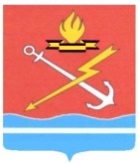 СОВЕТ ДЕПУТАТОВКИРОВСКОГО ГОРОДСКОГО ПОСЕЛЕНИЯКИРОВСКОГО МУНИЦИПАЛЬНОГО РАЙОНА ЛЕНИНГРАДСКОЙ ОБЛАСТИР Е Ш Е Н И Е От «29» февраля 2024 года № 6О внесении изменений в решение совета депутатов Кировского городского поселения Кировского муниципального района Ленинградской области от 23.03.2023 № 11 «Об утверждении методики определения размера платы за размещение нестационарных торговых объектов на территории Кировского городского поселения Кировского муниципального района Ленинградской области» Руководствуясь Федеральным законом от 06.10.2003 № 131-ФЗ «Об общих принципах организации местного самоуправления в Российской Федерации», ст. 35 Устава Кировского городского поселения Кировского муниципального района Ленинградской области, принятого решением совета депутатов муниципального образования «Кировск» Кировского муниципального района Ленинградской области от 25.08.2022 № 19,р е ш и л:Внести изменения в Методику определения размера платы за размещение нестационарных торговых объектов на территории Кировского городского поселения Кировского муниципального района Ленинградской области, утвержденную решением совета депутатов Кировского городского поселения Кировского муниципального района Ленинградской области от 23.03.2023 № 11, заменив коэффициент К3 в строке 4 «Детские товары и книги» таблицы 3 с «1» на «0,5».Настоящее решение вступает в силу со дня его официального опубликования в средстве массовой информации газете «Неделя нашего города» и подлежит размещению в официальном сетевом издании «Неделя нашего города +».Глава муниципального образования                                           С.И. ВорожцоваРазослано: в дело, отдел управления муниципальным имуществом 